- Исправљено издање -Новоуписани студенти на академске/струковне студије у 2013/14.Приказани су подаци о студентима који су први пут уписали прву годину студија на државним и приватним факултетима и високим школама по регионима, начину финансирања и полу студената.1) У оквиру Београдског региона укључени су и студенти са Факултета за биофарминг (75 студената ‒ укупно и од тога 27 студенткиња) и са Факултета за пословне студије (67 студената ‒ укупно и 27 студенткиња) из Војводине на Мегатренд универзитета у Београду.Контакт:  ljiljana.kozlina@stat.gov.rs   тел: 011 2412-922  локал 284Издаје и штампа: Републички завод за статистику, Београд, Милана Ракића 5 
Tелефон: 011 24-12-922 (централа) • Tелефакс: 011 24-11-260 • www.stat.gov.rs
Одговара: проф. др Драган Вукмировић, директор 
Tираж: 20 ● Периодика излажења: годишња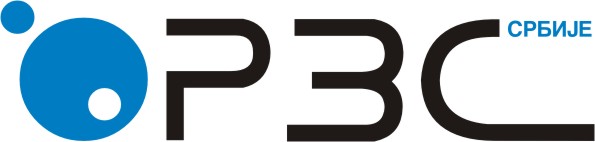 Република СрбијаРепублички завод за статистикуISSN 0353-9555САОПШТЕЊЕСАОПШТЕЊЕАС10број 351 - год. LXIII, 30.12.2013.број 351 - год. LXIII, 30.12.2013.Статистика друштвених делатностиСтатистика друштвених делатностиСРБ351 АС10 301213ТериторијаСтудентиСтудентиСтудентиСтудентиСтудентиСтудентиСтудентиСтудентиСтудентиТериторијаукупноукупноукупнона буџетуна буџетуна буџетусамофинансирајућисамофинансирајућисамофинансирајућиТериторијасвегамушкиженскисвегамушкиженскисвегамушкиженскиРЕПУБЛИКА СРБИЈА538192515428665265281171514813272911343913852Државни факултети321761378818388204028676117261177451126662Приватни факултети731639483368---731639483368Државне високе школе1275465186236612630393087662834793149Приватне високе школе1573900673---1573900673СРБИЈА – СЕВЕР39881186582122318100778610314217811087210909Државни факултети2383810204136341458360748509925541305125Приватни факултети668536123073---668536123073Државне високе школе828742274060351717121805477025152255Приватне високе школе1071615456---1071615456Београдски регион27953130761487712032515568771592179218000Државни факултети1599066479343973639665770625426813573Приватни факултети496426882276---496426882276Државне високе школе605031922858229611891107375420031751Приватне високе школе949549400---949549400Регион Војводине 1)1192855826346606826313437586029512909Државни факултети784835574291484721082739300114491552Приватни факултети1721924797---1721924797Државне високе школе22371035120212215236981016512504Приватне високе школе1226656---1226656СРБИЈА – ЈУГ1393864967442842839294499551025672943Државни факултети83383584475458192602321725199821537Приватни факултети631336295---631336295Државне високе школе4467229121762609132712821858964894Приватне високе школе502285217---502285217Регион Шумадије и Западне Србије742633014125415717862371326915151754Државни факултети379814692329257799915781221470751Приватни факултети431233198---431233198Државне високе школе28881448144015807877931308661647Приватне високе школе309151158---309151158Регион Јужне и Источне Србије651231953317427121432128224110521189Државни факултети4540211524253242160316391298512786Приватни факултети20010397---20010397Државне високе школе15798437361029540489550303247Приватне високе школе19313459---19313459Регион Косово и Метохија...........................